EXERCICE 1 : Relie l’image et le verbe à l’infinitif qui correspond.EXERCICE 2 : Entoure les verbes dans le texte.La girafe vit en Afrique. Elle est inoffensive et timide; elle passe la plupart de son temps à manger. Son grand cou lui permet d’atteindre le feuillage des arbres. Par contre, ce grand cou devient aussi un inconvénient lorsqu’elle veut boire dans un lac ou un étang. EXERCICE 3 : Classe les verbes (de l’exercice 2) dans le tableau suivant.https://lesfondamentaux.reseau-canope.fr/discipline/langue-francaise/grammaire/identifier-le-verbe-conjugue/reconnaitre-linfinitif-present.html)EXERCICE 4 : Conjugue le verbe entre parenthèses au présent.EXERCICE 5 : Écris une phrase pour décrire chaque image (attention, pense à conjuguer le verbe dans ta phrase). ExerciceGrammaire-ConjugaisonJ’ai un long cou, qui suis-je?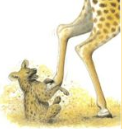 Boire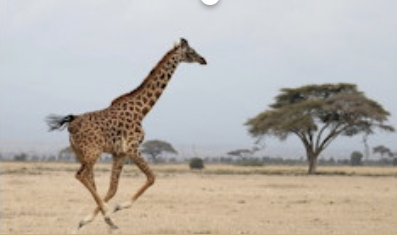 Manger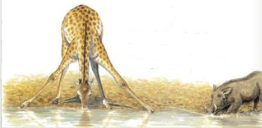 Se défendre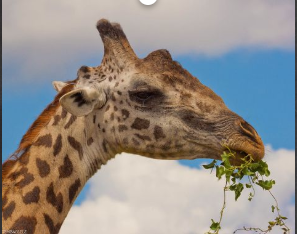 Dormir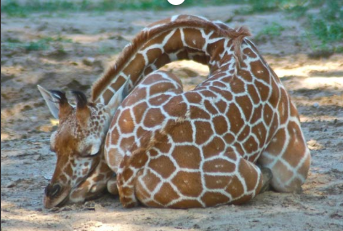 CourirLes verbes à l’infinitifLes verbes conjuguésInfinitif (du verbe conjugué)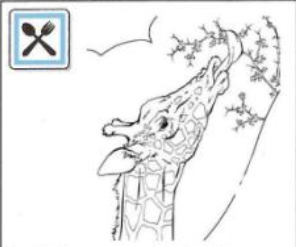 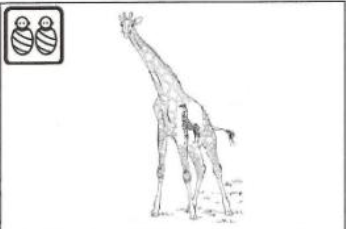 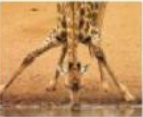 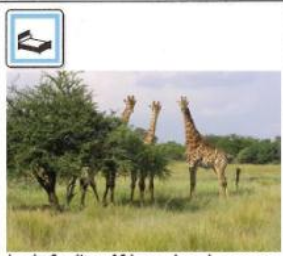 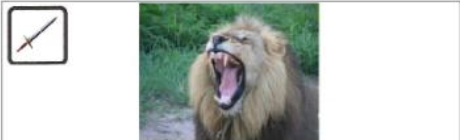 